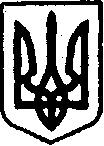 УКРАЇНАКЕГИЧІВСЬКА СЕЛИЩНА РАДАсмт КегичівкаПРОТОКОЛСПІЛЬНОГО ЗАСІДАННЯ ПОСТІЙНИХ КОМІСІЙ14 квітня  2022  року			                                              смт Кегичівка                                                                                       Початок о 14.00 годині								 Зал засідань селищної радиПрисутні депутати:        ДАРМО Євгеній Андрійович, КОЗАЧОК Володимир Семенович, КУЛАЧЕНКО  Лілія  Григорівна, ЛЕШКО  Ірина Миколаївна - голова комісії    з питань Регламенту, забезпечення, охорони та захисту прав людини             і громадянина, законності громадського порядку, депутатської діяльності та етики, розвитку місцевого самоврядування, ЛИТВИНЕНКО  Руслан  Григорович, ПІЧКА Оксана Олександрівна, ФЕДОРОВ Анатолій Петрович,  ЧЕРНІКОВ  Валентин  Федорович - голова комісії з  гуманітарних питань, фізичної культури та спорту, молодіжної політики, охорони здоров’я           та соціального захисту населення.Запрошені:Олена ТАРАСОВА – начальник фінансового відділу Кегичівськоїселищної ради.Оксана БАБОШИНА – начальник відділу управління персоналом Кегичівської селищної ради.Леся АБРАМОВА – начальник загального відділу Кегичівської селищної ради.Світлана ШМАТЧЕНКО – начальник відділу освіти, молоді                     та спорту Кегичівської селищної ради.Роман СТЕПАНЕНКО  –  директор Комунального некомерцiйного пiдприємства Кегичівської селищної ради «Центр первинної медико-санiтарної допомоги».Олена МЕЖЕРИЦЬКА  –  головний спеціаліст відділу земельних відносин та економічного розвитку Кегичівської селищної ради.За пропозицією депутатів головуючим на спільному засіданні постійних комісій було обрано Валентина ЧЕРНІКОВА – голову постійної комісії             з  гуманітарних питань, фізичної культури та спорту, молодіжної політики, охорони здоров’я та соціального захисту населення.                                                    Голосували:   «за» - 7                       «проти»  - немає                       «утрим.» - немає        Головуючий запропонував обрати секретарем спільного засідання комісій Лілію КУЛАЧЕНКО.         Заперечень не надійшло, члени постійних комісій підтримали пропозицію Валентина ЧЕРНІКОВА.Голосували:   «за» - 7                       «проти»  - немає                       «утрим.» - немаєПОРЯДОК   ДЕННИЙ:1. Про надання згоди на звільнення та звільнення Олександра ДИКАНА.2. Про звіт старости Кегичівської селищної ради Ірини АБРАМЕНКО.3. Про звіт старости Кегичівської селищної ради Людмили ВАБІЩЕВИЧ.4.	Про звіт старости Кегичівської селищної ради Валентини ГЕРАСИМЕНКО.5. Про звіт старости Кегичівської селищної ради Валентини ДОГАДАЙЛО.6. Про звіт старости Кегичівської селищної ради Олега ЗАБАЖАНА.7. Про звіт старости Кегичівської селищної ради Олександра МАЛИША.8. Про звіт старости Кегичівської селищної ради Ігоря ПОЛОВКА.9. Про звіт старости Кегичівської селищної ради Людмили П’ЯТАК.10.	Про звіт старости Кегичівської селищної ради Вячеслава СКОБЛІКОВА.11.Про звіт старости Кегичівської селищної ради Любові СТЕПАНЕНКО.12. Про звернення депутатів Кегичівської селищної ради Красноградського району Харківської області до Президента України, Верховної Ради України, Кабінету Міністрів України, Голови Служби безпеки України, Міністра внутрішніх справ України щодо необхідності посилення боротьби                        з колаборантами.13. Про підтримку Звернення до Президента України, Верховної Ради України, Кабінету Міністрів України щодо забезпечення миру та територіальної цілісності України.14. Про розгляд заяви депутатів Кегичівської селищної ради про вихід           з депутатської фракції Харківської обласної регіональної партійної організації політичної партії «Опозиційна платформа – за життя».15. Про затвердження структури, загальної чисельності та штатного розпису Кегичівської селищної ради, її виконавчих органів.16. Про вступ до Асоціації органів місцевого самоврядування Харківської області.17. Про затвердження Програми розвитку місцевого самоврядування Кегичівської селищної ради на 2022-2024 роки.18. Про внесення змін до Програми розвитку первинної медико-санітарної допомоги та підтримки Комунального некомерційного підприємства Кегичівської селищної ради «Центр первинної медико-санітарної допомоги» на 2022-2024 роки.19. Про хід виконання  Стратегії розвитку Кегичівської селищної ради        на 2021-2025 роки.20. Про затвердження структури, загальної чисельності та штатного розпису Відділу освіти, молоді та спорту Кегичівської селищної ради.21. Про затвердження Стратегій розвитку закладів загальної середньої освіти Кегичівської селищної ради.22. Про затвердження Порядку проведення громадського обговорення щодо реорганізації, ліквідації та перепрофілювання (зміни типу) закладів освіти Кегичівської селищної ради.23. Про затвердження Програми продовольчого забезпечення підрозділу територіальної оборони на території Кегичівської селищної ради Красноградського району Харківської області на 2022 рік.24. Про проведення конкурсу на визначення опорного закладу освіти Кегичівської селищної ради.25. Про надання попередньої згоди на прийняття у комунальну власність Кегичівської селищної територіальної громади ноутбуків.26. Про затвердження Положення про Комунальну установу «Кегичівський центр професійного розвитку педагогічних працівників» Кегичівської селищної ради у новій редакції.27. Про затвердження розпорядження селищного голови.        1. СЛУХАЛИ: Про надання згоди на звільнення та звільнення Олександра ДИКАНА.Доповідає: Оксана БАБОШИНА – начальник відділу управління персоналом Кегичівської селищної ради, яка ознайомила з проєктом рішення про надання згоди на звільнення та звільнення Олександра ДИКАНА.Виступила: Світлана ШМАТЧЕНКО – начальник Відділу освіти, молоді                     та спорту Кегичівської селищної ради, яка ознайомила з Актом перевірки діяльності Комунального закладу «Красненський  ліцей» Кегичівської селищної ради від 14 грудня 2021 року та іншими матеріалами долученими до проєкту рішення та просила підтримати проєкт рішення про надання згоди                               на звільнення та звільнення Олександра ДИКАНА.Члени комісії розглянули проєкт рішення.ВИРІШИЛИ:  Надати висновок про погодження проекту рішення у цілому                     та рекомендувати до розгляду на пленарному засіданні сесії Кегичівської селищної ради  у запропонованій редакції. (З огляду на військовий час окремим документом висновок не складався).                                                   Голосували:   «за» - 8                                                                         «проти»  - немає                                                                         «утрим.» - немає2. СЛУХАЛИ: Про звіт старости Кегичівської селищної ради Ірини АБРАМЕНКО.Доповідає: Валентин ЧЕРНІКОВ – голова постійної комісії, який ознайомив з проєктом рішення про звіт старости Кегичівської селищної ради Ірини АБРАМЕНКО.Члени комісії розглянули проєкт рішення.         ВИРІШИЛИ:  Надати висновок про погодження проекту рішення у цілому                     та рекомендувати до розгляду на пленарному засіданні сесії Кегичівської селищної ради  у запропонованій редакції. (З огляду на військовий час окремим документом висновок не складався).                                                             Голосували:  «за» - 8                       «проти»  - немає                       «утрим.» - немає	3. СЛУХАЛИ: Про звіт старости Кегичівської селищної ради Людмили ВАБІЩЕВИЧ.Доповідає: Валентин ЧЕРНІКОВ – голова постійної комісії, який ознайомив з проєктом рішення про звіт старости Кегичівської селищної ради Людмили ВАБІЩЕВИЧ.Члени комісії розглянули проєкт рішення.         ВИРІШИЛИ:  Надати висновок про погодження проекту рішення у цілому                     та рекомендувати до розгляду на пленарному засіданні сесії Кегичівської селищної ради  у запропонованій редакції. (З огляду на військовий час окремим документом висновок не складався).                                                             Голосували:   «за» - 8                                                                                   «проти»  - немає                        «утрим.» - немає	4. СЛУХАЛИ: Про звіт старости Кегичівської селищної ради Валентини ГЕРАСИМЕНКО.Доповідає: Валентин ЧЕРНІКОВ – голова постійної комісії, який ознайомив      з проєктом рішення про звіт старости Кегичівської селищної ради Валентини ГЕРАСИМЕНКО.Члени комісії розглянули проєкт рішення.   ВИРІШИЛИ: Надати висновок про погодження проекту рішення                    у цілому та рекомендувати до розгляду на пленарному засіданні сесії Кегичівської селищної ради у запропонованій редакції. (З огляду на військовий час окремим документом висновок не складався).                                                             Голосували:   «за» - 8                                                                                   «проти»  - немає                        «утрим.» - немає       5. СЛУХАЛИ: Про звіт старости Кегичівської селищної ради Валентини ДОГАДАЙЛО.Доповідає: Валентин ЧЕРНІКОВ – голова постійної комісії, який ознайомив       з проєктом рішення про звіт старости Кегичівської селищної ради Валентини ДОГАДАЙЛО.Члени комісії розглянули проєкт рішення.         ВИРІШИЛИ:  Надати висновок про погодження проекту рішення у цілому                     та рекомендувати до розгляду на пленарному засіданні сесії Кегичівської селищної ради  у запропонованій редакції. (З огляду на військовий час окремим документом висновок не складався).                                                             Голосували:   «за» - 8                                                                                   «проти»  - немає                        «утрим.» - немає        6. СЛУХАЛИ: Про звіт старости Кегичівської селищної ради Олега ЗАБАЖАНА.        Доповідає: Валентин ЧЕРНІКОВ – голова постійної комісії, який ознайомив  з проєктом рішення про звіт старости Кегичівської селищної ради Олега ЗАБАЖАНА.        Члени комісії розглянули проєкт рішення.         ВИРІШИЛИ:  Надати висновок про погодження проекту рішення у цілому                     та рекомендувати до розгляду на пленарному засіданні сесії Кегичівської селищної ради  у запропонованій редакції. (З огляду на військовий час окремим документом висновок не складався).                                                             Голосували:   «за» - 8                                                                                   «проти»  - немає                        «утрим.» - немає       7. СЛУХАЛИ: Про звіт старости Кегичівської селищної ради Олександра МАЛИША.               Доповідає: Валентин ЧЕРНІКОВ – голова постійної комісії, який ознайомив  з проєктом рішення про звіт старости Кегичівської селищної ради Олександра МАЛИША.       Члени комісії розглянули проєкт рішення.  ВИРІШИЛИ: Надати висновок про погодження проекту рішення у цілому                     та рекомендувати до розгляду на пленарному засіданні сесії Кегичівської селищної ради у запропонованій редакції. (З огляду на військовий час окремим документом висновок не складався).                                                             Голосували:   «за» - 8                                                                                   «проти»  - немає                        «утрим.» - немає        8. СЛУХАЛИ: Про звіт старости Кегичівської селищної ради                       Ігоря ПОЛОВКА.       Доповідає: Валентин ЧЕРНІКОВ – голова постійної комісії, який ознайомив  з проєктом рішення про звіт старости Кегичівської селищної ради                         Ігоря ПОЛОВКА.       Члени комісії розглянули проєкт рішення.        ВИРІШИЛИ:  Надати висновок про погодження проекту рішення у цілому                     та рекомендувати до розгляду на пленарному засіданні сесії Кегичівської селищної ради   у запропонованій редакції. (З огляду на військовий час окремим документом висновок не складався).                                                             Голосували:   «за» - 8                                                                                   «проти»  - немає                                                                           «утрим.» - немає       9. СЛУХАЛИ: Про звіт старости Кегичівської селищної ради Людмили П’ЯТАК.       Доповідає: Валентин ЧЕРНІКОВ – голова постійної комісії, який ознайомив  з проєктом рішення про звіт старости Кегичівської селищної ради Людмили П’ЯТАК.       Члени комісії розглянули проєкт рішення.        ВИРІШИЛИ: Надати висновок про погодження проекту рішення у цілому                     та рекомендувати до розгляду на пленарному засіданні сесії Кегичівської селищної ради у запропонованій редакції. (З огляду на військовий час окремим документом висновок не складався).                                                             Голосували:   «за» - 8                                                                                   «проти»  - немає                                                                           «утрим.» - немає       10. СЛУХАЛИ: Про звіт старости Кегичівської селищної ради Вячеслава СКОБЛІКОВА.       Доповідає: Валентин ЧЕРНІКОВ – голова постійної комісії, який ознайомив  з проєктом рішення про звіт старости Кегичівської селищної ради Вячеслава СКОБЛІКОВА.       Члени комісії розглянули проєкт рішення.        ВИРІШИЛИ: Надати висновок про погодження проекту рішення у цілому                     та рекомендувати до розгляду на пленарному засіданні сесії Кегичівської селищної ради  у запропонованій редакції. (З огляду на військовий час окремим документом висновок не складався).                                                             Голосували:   «за» - 8                                                                                   «проти»  - немає                                                                           «утрим.» - немає       11. СЛУХАЛИ: Про звіт старости Кегичівської селищної ради Любові Степаненко.       Доповідає: Валентин ЧЕРНІКОВ – голова постійної комісії, який ознайомив  з проєктом рішення про звіт старости Кегичівської селищної ради Любові Степаненко.       Члени комісії розглянули проєкт рішення.        ВИРІШИЛИ:  Надати висновок про погодження проекту рішення у цілому                     та рекомендувати до розгляду на пленарному засіданні сесії Кегичівської селищної ради  у запропонованій редакції. (З огляду на військовий час окремим документом висновок не складався).                                                             Голосували:   «за» - 8                                                                                   «проти»  - немає                                                                           «утрим.» - немає       12. СЛУХАЛИ: Про звернення депутатів Кегичівської селищної ради Красноградського району Харківської області до Президента України, Верховної Ради України, Кабінету Міністрів України, Голови Служби безпеки України, Міністра внутрішніх справ України щодо необхідності посилення боротьби з колаборантами.       Доповідає: Валентин ЧЕРНІКОВ – голова постійної комісії, який ознайомив   з проєктом рішення про звернення депутатів Кегичівської селищної ради Красноградського району Харківської області до Президента України, Верховної Ради України, Кабінету Міністрів України, Голови Служби безпеки України, Міністра внутрішніх справ України щодо необхідності посилення боротьби з колаборантами.	Виступив: Євгеній ДАРМО - член постійної комісії, який запропонував зняти з розгляду проєкт рішення у зв’язку із втратою актуальності вищезазначеного звернення через повномасштабне російське вторгнення                 на територію України.   Члени комісії розглянули проєкт рішення.       ВИРІШИЛИ: Надати висновок  про рекомендацію до розгляду                           на пленарному засіданні сесії Кегичівської селищної ради питання про зняття                 з розгляду запропонованого  проєкту  рішення у зв’язку із втратою актуальності вищезазначеного звернення.  (З огляду на військовий час окремим документом висновок не складався). Голосували:  «за» - 8                       «проти»  - немає                       «утрим.» - немає       13. СЛУХАЛИ: Про підтримку Звернення до Президента України, Верховної Ради України, Кабінету Міністрів України щодо забезпечення миру та територіальної цілісності України.        Доповідає: Лілія КУЛАЧЕНКО – член постійної комісії, яка ознайомила      з проєктом рішення про підтримку Звернення до Президента України, Верховної Ради України, Кабінету Міністрів України щодо забезпечення миру та територіальної цілісності України та запропонувала зняти з розгляду проєкт рішення у зв’язку із втратою актуальності вищезазначеного звернення.    Члени комісії розглянули проєкт рішення.        ВИРІШИЛИ:  Надати висновок про рекомендацію до розгляду                         на пленарному засіданні сесії Кегичівської селищної ради питання про зняття                   з розгляду запропонованого  проєкту  рішення у зв’язку із втратою актуальності вищезазначеного звернення. (З огляду на військовий час окремим документом висновок не складався). Голосували:  «за» - 8                       «проти»  - немає                       «утрим.» - немає       14. СЛУХАЛИ: Про розгляд заяви депутатів Кегичівської селищної ради про вихід з депутатської фракції Харківської обласної регіональної партійної організації політичної партії «Опозиційна платформа – за життя».       Доповідає: Валентин ЧЕРНІКОВ – голова постійної комісії, який ознайомив  з проєктом рішення про розгляд заяви депутатів Кегичівської селищної ради  про вихід з депутатської фракції Харківської обласної регіональної партійної організації політичної партії «Опозиційна платформа – за життя».       Члени комісії розглянули проєкт рішення.        ВИРІШИЛИ:  Надати висновок про погодження проекту рішення у цілому                     та рекомендувати до розгляду на пленарному засіданні сесії Кегичівської селищної ради  у запропонованій редакції. (З огляду на військовий час окремим документом висновок не складався).                                                             Голосували:   «за» - 8                                                                                   «проти»  - немає                                                                           «утрим.» - немає       15. СЛУХАЛИ: Про затвердження структури, загальної чисельності          та штатного розпису Кегичівської селищної ради, її виконавчих органів.       Доповідає: 	Оксана БАБОШИНА – начальник Відділу управління персоналом Кегичівської селищної ради, яка ознайомила з проєктом рішення про затвердження структури, загальної чисельності та штатного розпису Кегичівської селищної ради, її виконавчих органів.       Члени комісії розглянули проєкт рішення. ВИРІШИЛИ:Надати висновок про погодження проекту рішення у цілому                     та рекомендувати до розгляду на пленарному засіданні сесії Кегичівської селищної ради у запропонованій редакції. (З огляду на військовий час окремим документом висновок не складався).                                                             Голосували:   «за» - 8                                                                                   «проти»  - немає                                                                           «утрим.» - немає       16. СЛУХАЛИ: Про вступ до Асоціації органів місцевого самоврядування Харківської області.       Доповідає: Леся АБРАМОВА – начальник загального відділу Кегичівського селищного голови, яка ознайомила  з проєктом рішення про вступ до Асоціації органів місцевого самоврядування Харківської області.       Члени комісії розглянули проєкт рішення.        ВИРІШИЛИ:  Надати висновок про погодження проекту рішення у цілому                     та рекомендувати до розгляду на пленарному засіданні сесії Кегичівської селищної ради у запропонованій редакції. (З огляду на військовий час окремим документом висновок не складався).                                                             Голосували:   «за» - 8                                                                                   «проти»  - немає                                                                           «утрим.» - немає       17. СЛУХАЛИ: Про затвердження Програми розвитку місцевого самоврядування Кегичівської селищної ради на 2022-2024 роки.       Доповідає: Леся АБРАМОВА – начальник загального відділу Кегичівського селищного голови, яка ознайомила  з проєктом рішення про затвердження Програми розвитку місцевого самоврядування Кегичівської селищної ради      на 2022-2024 роки.       Члени комісії розглянули проєкт рішення.        ВИРІШИЛИ:  Надати висновок про погодження проекту рішення у цілому                     та рекомендувати до розгляду на пленарному засіданні сесії Кегичівської селищної ради  у запропонованій редакції. (З огляду на військовий час окремим документом висновок не складався).                                                             Голосували:   «за» - 8                                                                                   «проти»  - немає                                                                           «утрим.» - немає       18. СЛУХАЛИ: Про внесення змін до Програми розвитку первинної медико-санітарної допомоги та підтримки Комунального некомерційного підприємства Кегичівської селищної ради «Центр первинної медико-санітарної допомоги» на 2022-2024 роки.       Доповідає: Роман СТЕПАНЕНКО –  директор Комунального некомерцiйного пiдприємства Кегичівської селищної ради «Центр первинної медико-санiтарної допомоги», який ознайомив з проєктом рішення                           про внесення змін до Програми розвитку первинної медико-санітарної допомоги та підтримки Комунального некомерційного підприємства Кегичівської селищної ради «Центр первинної медико-санітарної допомоги»   на 2022-2024 роки.       Члени комісії розглянули проєкт рішення.        ВИРІШИЛИ: Надати висновок про погодження проекту рішення у цілому                     та рекомендувати до розгляду на пленарному засіданні сесії Кегичівської селищної ради у запропонованій редакції. (З огляду на військовий час окремим документом висновок не складався).                                                             Голосували:   «за» - 8                                                                                   «проти»  - немає                                                                           «утрим.» - немає       19. СЛУХАЛИ: Про хід виконання  Стратегії розвитку Кегичівської селищної ради  на 2021-2025 роки.       Доповідає: Олена МЕЖЕРИЦЬКА – головний спеціаліст відділу земельних відносин та економічного розвитку Кегичівської селищної ради,                      яка ознайомила з проєктом рішення про хід виконання  Стратегії розвитку Кегичівської селищної ради  на 2021-2025 роки.       Члени комісії розглянули проєкт рішення.        ВИРІШИЛИ: Надати висновок про погодження проекту рішення у цілому                     та рекомендувати до розгляду на пленарному засіданні сесії Кегичівської селищної ради  у запропонованій редакції. (З огляду на військовий час окремим документом висновок не складався).                                                             Голосували:   «за» - 8                                                                                   «проти»  - немає                                                                           «утрим.» - немає       20. СЛУХАЛИ: Про затвердження структури, загальної чисельності          та штатного розпису Відділу освіти, молоді та спорту Кегичівської селищної ради.       Доповідає: Світлана ШМАТЧЕНКО – начальник Відділу освіти, молоді                     та спорту Кегичівської селищної ради, яка ознайомила з проєктом рішення    про затвердження структури, загальної чисельності та штатного розпису Відділу освіти, молоді та спорту Кегичівської селищної ради.       Члени комісії розглянули проєкт рішення.     ВИРІШИЛИ: Надати висновок про погодження проекту рішення у цілому                     та рекомендувати до розгляду на пленарному засіданні сесії Кегичівської селищної ради  у запропонованій редакції. (З огляду на військовий час окремим документом висновок не складався).                                                             Голосували:   «за» - 8                                                                                   «проти»  - немає                                                                           «утрим.» - немає       21. СЛУХАЛИ: Про затвердження Стратегій розвитку закладів загальної середньої освіти Кегичівської селищної ради.       Доповідає: Світлана ШМАТЧЕНКО – начальник Відділу освіти, молоді                     та спорту Кегичівської селищної ради, яка ознайомила з проєктом рішення    про затвердження Стратегій розвитку закладів загальної середньої освіти Кегичівської селищної ради.       Члени комісії розглянули проєкт рішення.        ВИРІШИЛИ: 1. Надати висновок про погодження проекту рішення                    у цілому та рекомендувати до розгляду на пленарному засіданні сесії Кегичівської селищної ради  у запропонованій редакції. (З огляду на військовий час окремим документом висновок не складався).                                                             Голосували:   «за» - 8                                                                                   «проти»  - немає                                                                           «утрим.» - немає       22. СЛУХАЛИ: Про затвердження Порядку проведення громадського обговорення щодо реорганізації, ліквідації та перепрофілювання (зміни типу) закладів освіти Кегичівської селищної ради.       Доповідає: Світлана ШМАТЧЕНКО – начальник Відділу освіти, молоді                     та спорту Кегичівської селищної ради, яка ознайомила з проєктом рішення    про затвердження Порядку проведення громадського обговорення щодо реорганізації, ліквідації та перепрофілювання (зміни типу) закладів освіти Кегичівської селищної ради.       Члени комісії розглянули проєкт рішення.        ВИРІШИЛИ: 1. Надати висновок про погодження проекту рішення            у цілому та рекомендувати до розгляду на пленарному засіданні сесії Кегичівської селищної ради  у запропонованій редакції. (З огляду на військовий час окремим документом висновок не складався).                                                             Голосували:   «за» - 8                                                                                   «проти»  - немає                                                                           «утрим.» - немає      23. СЛУХАЛИ:  Про затвердження Програми продовольчого забезпечення підрозділу територіальної оборони на території Кегичівської селищної ради Красноградського району Харківської області на 2022 рік.       Доповідає: Світлана ШМАТЧЕНКО – начальник Відділу освіти, молоді                     та спорту Кегичівської селищної ради, яка ознайомила з проєктом рішення    про затвердження Програми продовольчого забезпечення підрозділу територіальної оборони на території Кегичівської селищної ради Красноградського району Харківської області на 2022 рік.       Члени комісії розглянули проєкт рішення.        ВИРІШИЛИ: 1. Надати висновок про погодження проекту рішення                    у цілому та рекомендувати до розгляду на пленарному засіданні сесії Кегичівської селищної ради у запропонованій редакції. (З огляду на військовий час окремим документом висновок не складався).                                                             Голосували:   «за» - 8                                                                                   «проти»  - немає                                                                                   «утрим.» - немає        24. СЛУХАЛИ: Про проведення конкурсу на визначення опорного закладу освіти Кегичівської селищної ради.       Доповідає: Світлана ШМАТЧЕНКО – начальник Відділу освіти, молоді                     та спорту Кегичівської селищної ради, яка ознайомила зпроектом рішення    про проведення конкурсу на визначення опорного закладу освіти Кегичівської селищної ради.       Члени комісії розглянули проєкт рішення.        ВИРІШИЛИ: 1. Надати висновок про погодження проекту рішення                     у цілому та рекомендувати до розгляду на пленарному засіданні сесії Кегичівської селищної ради у запропонованій редакції. (З огляду на військовий час окремим документом висновок не складався).                                                             Голосували:   «за» - 8                                                                                   «проти»  - немає                                                                           «утрим.» - немає        25. СЛУХАЛИ: Про надання попередньої згоди на прийняття                      у комунальну власність Кегичівської селищної територіальної громади ноутбуків.       Доповідає: Світлана ШМАТЧЕНКО – начальник Відділу освіти, молоді                     та спорту Кегичівської селищної ради, яка ознайомила з проєктом рішення    про надання попередньої згоди на прийняття у комунальну власність Кегичівської селищної територіальної громади ноутбуків.       Члени комісії розглянули проєкт рішення. ВИРІШИЛИ: 1. Надати висновок про погодження проекту рішення           у цілому та рекомендувати до розгляду на пленарному засіданні сесії Кегичівської селищної ради у запропонованій редакції. (З огляду на військовий час окремим документом висновок не складався).                                                             Голосували:   «за» - 8                                                                                   «проти»  - немає                                                                           «утрим.» - немає        26. СЛУХАЛИ: Про затвердження Положення про Комунальну установу «Кегичівський центр професійного розвитку педагогічних працівників» Кегичівської селищної ради у новій редакції.       Доповідає: Роман СТЕПАНЕНКО –  директор Комунального некомерцiйного пiдприємства Кегичівської селищної ради «Центр первинної медико-санiтарної допомоги», який ознайомив з проєктом рішення                  про затвердження Положення про Комунальну установу «Кегичівський центр професійного розвитку педагогічних працівників» Кегичівської селищної ради  у новій редакції.       Члени комісії розглянули проєкт рішення.        ВИРІШИЛИ: 1. Надати висновок про погодження проекту рішення                     у цілому та рекомендувати до розгляду на пленарному засіданні сесії Кегичівської селищної ради у запропонованій редакції. (З огляду на військовий час окремим документом висновок не складався).                                                             Голосували:   «за» - 8                                                                                   «проти»  - немає                                                                           «утрим.» - немає       27. СЛУХАЛИ: Про затвердження розпорядження селищного голови.       Доповідає: Леся АБРАМОВА – начальник загального відділу Кегичівського селищного голови, яка ознайомила  з проєктом рішення про затвердження розпорядження селищного голови.       Члени комісії розглянули проєкт рішення.       ВИРІШИЛИ: 1. Надати висновок про погодження проекту рішення                      у цілому та рекомендувати до розгляду на пленарному засіданні сесії Кегичівської селищної ради  у запропонованій редакції. (З огляду на військовий час окремим документом висновок не складався).                                                             Голосували:   «за» - 8                                                                                   «проти»  - немає                                                                           «утрим.» - немаєСекретар Кегичівської селищної ради                            Віталій БУДНИКГолова постійної комісії з  гуманітарних питань, фізичної культури та спорту, молодіжної політки, охорони здоров’я та соціального захисту населення                                 Валентин ЧЕРНІКОВСекретар постійної комісії з  гуманітарних питань, фізичної культури та спорту, молодіжної політки, охорони здоров’я та соціального захисту населення                                   Лілія КУЛАЧЕНКОГолова постійної комісії з питаньрегламенту, забезпечення, охорони та захисту прав людини і громадянина, законності, громадського порядку, депутатської діяльності та етики, розвитку місцевого самоврядування                                     Ірина ЛЕШКОСекретар постійної комісії з питань регламенту, забезпечення, охорони та захисту прав людини і громадянина, законності, громадського порядку,депутатської діяльності та етики, розвитку місцевого самоврядування                            Руслан ЛИТВИНЕНКОПОСТІЙНА КОМІСІЯ З ГУМАНІТАРНИХ ПИТАНЬ, ФІЗИЧНОЇ КУЛЬТУРИ ТА СПОРТУ, МОЛОДІЖНОЇ ПОЛІТКИ, ОХОРОНИ ЗДОРОВ’Я ТА СОЦІАЛЬНОГО ЗАХИСТУ НАСЕЛЕННЯПОСТІЙНА КОМІСІЯ З ПИТАНЬ РЕГЛАМЕНТУ, ЗАБЕЗПЕЧЕННЯ, ОХОРОНИ ТА ЗАХИСТУ ПРАВ ЛЮДИНИ І ГРОМАДЯНИНА, ЗАКОННОСТІ, ГРОМАДСЬКОГО ПОРЯДКУ, ДЕПУТАТСЬКОЇ ДІЯЛЬНОСТІ ТА ЕТИКИ, РОЗВИТКУ МІСЦЕВОГО САМОВРЯДУВАННЯ